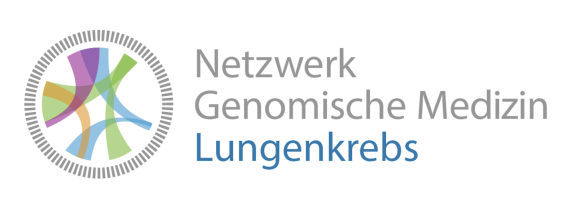 AGENDANetzwerk Genomische Medizin Lungenkrebs 8. JahrestreffenMontag, 18. Juni 2018 von 15:30 – 17:30 UhrGürzenich, Martinstr. 29-37, 50667 KölnStand: 05.03.201815:30 – 15:35Begrüßung Prof. Dr. med. Jürgen Wolf / Prof. Dr. med. Reinhard BüttnerSprecher des Netzwerks Genomische Medizin15:35– 15:45Das nationale Netzwerk Genomische Medizin (nNGM) Dipl. Ges.-Ök. Anna KronGeschäftsstellenleiterin nNGM 15:45 – 15:55Aktuelles zum Netzwerk und NGM Jahresrückblick 2017Juliane SüptitzZentrumsmanagement nNGM15:55 – 16:05Aktuelles zur Abrechnung im Netzwerk und zum  Ablauf Liquid BiopsyEbru KeserProjektmanagement NGM16:05 – 16:15Einsenderstatistik und Auswertung des TumorblockversandesLedian YzbashiTeamleitung Medizinische Dokumentation im NGM16:15 – 16:30Bericht der Kassenn.n.16:30 – 16:45Das Netzwerk aus der Perspektive eines Netzwerkpartnersn.n.16:45 – 16:55Aktueller Stand der DiagnostikPD Dr. rer. nat. Sabine Merkelbach-Bruse, Leiterin der Molekularpathologie KölnProf. Dr. med. Reinhard Büttner, Leiter Institut für Pathologie Köln & Sprecher NGM16:55 – 17:05StudienübersichtDr. med. Richard Riedel, Lung Cancer Group Cologne17:05 – 17:15Die BIOLUMA StudienplattformRieke Fischer, Lung Cancer Group Cologne17:15 – 17:25Wissenschaftliche Projekte im Netzwerk: Resistenz: Dr. med. Sebastian Michels, Lung Cancer Group CologneKleinzeller: Prof. Dr. med. Roman Thomas, Department of Translational Genomics17:25 – 17:30Netzwerkziele 2018 Prof. Dr. med. Jürgen Wolf  / Prof. Dr. med. Reinhard BüttnerSprecher des Netzwerks Genomische Medizin18:00 UhrFortbildungsveranstaltung: Neues vom amerikanischen Krebskongress 2018